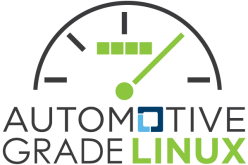 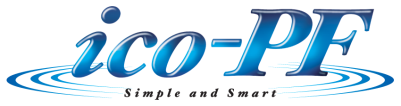 IndexHMI Framework overviewHMI-FW Related componentsThe related components are shown below.（Orange box components included in HMI-FW）Related componentsIt is not included in HMI-FW, but related components are shown below.HMI-AppsAn application including HMI (drawing, voice, input) processing is called HMI-Apps.HMI-Apps expresses HMI by calling components of HMI-FW.HMI-Apps has the following responsibilitiesHMI-Apps is used after requesting the HMI resource required for HMI-ManagerHMI-Apps will do the appropriate processing when the HMI rights are deprived from ManagerHMI-ServicesIt belongs to AGL Service Layer by HMI (drawing, voice, input) control software.Graphics Subsystem：Weston/Graphics Device DriverSound Subsystem：Audio Manager/ALSInput Subsystem：T.B.DHMI-FW ComponentsComponents of the HMI-FW are shown below.
GUI-libraryYou can select the GUI-library (e.g. Qt, HTML5, JavaFX, EB) suitable for HMI with the software necessary for representing HMI.2D/3D Graphics、Image OutputSound OutputInput EventHMI-ManagerHMI-Manager located between upper GUI-library and lower HMI-Service and has the following components for each HMI.Window ManagerSound　ManagerInput　ManagerHome ScreenHome Screen have an auxiliary screen other than the application screen and interact with the user.
There are various Home screens, but the following representative auxiliary screens are shown below.Short Cut BarStatus BarOnscreen BarConsiderations on implementationSince HMI-Manager often has different functions depending on OEM and system, it should be separated from HMI-Service.However, if implemented according to this specification, the application calls HMI - Service twice, and performance and sequence issues remain.Therefore, it is also possible to implement the integration of HMI - Manager and HMI - Service modules.HMI-Apps （HMI-FW Related components）OverviwRelated external components HMI-Apps Life CycleHMI-Apps receives events from each component and performs optimum processing.When receiving an event, HMI-Apps makes the following request to WindowManager.GUI-libraryOverviewGUI-library is a library that provides HMI functions to applications, and mainly has HMI functions related to graphics, sound, and input.
Related external componentsThe application developer selects the GUI-library (e.g. Qt, HTML5, JavaFX, EB) according to the required HMI expression, and issues Upper API depending on each GUI-Library.（As API functions depends on each GUI-library, refer to each specification.） Internal ComponentsGraphics functionsGraphics provides rendering functions to the application.Procedure necessary for HMI-AppsGraphics draws with the following procedure.The application requests Weston to acquire SurfaceThe application makes Area request to Window Manager（OEM options）The application inputs and outputs Graphics data with the Graphics Device Driver.Software configuration of GUI-libGUI-lib has an API specific to AGL besides the standard drawing API.Software vendors providing GUI-lib do not modify GUI-lib CORE、but need to delete functions other than GUI prescribed in AGL.Software vendors need to remodel PAL(*) according to AGL.(*) PAL = PF Adaptation LayerSound functionsSound provides sounding functions to the application with the following procedure.The application requests ALSA to acquire Stream.The application makes zeon request to Sound Manager（OEM options）The application inputs and outputs Sound data with the Sound Device Driver.Input functionsInput provides Input data functions to the application with the following procedure.Input-Manager collects input data from each service.I nput-Manager determines applications to distribute data based on policy（OEM options）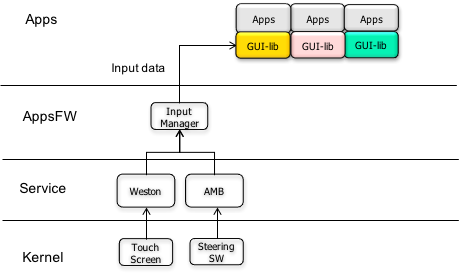 Input ManagerGUI-lib Standard Funcitions List (Reference material)Window ManagerOverviewWindow Manager determines the optimum screen layout and controls the screen、based on the request from the HMI-Apps.Related external componentsInternal ComponentsWindow ResourcesWindow Resources are resource information related to the screen managed by the Window Manager and varies depending on the in-vehicle unit configuration (e.g. display). The data items included in Window Resources are shown below.DisplayDisplay has information on the display device.A Display can have multiple Layers.For vehicles with multiple displays it is assumed to have multiple Window Manager.The Window Manager maintain the link state of the window resources.Layer「Layer」is the information representing the depth of display.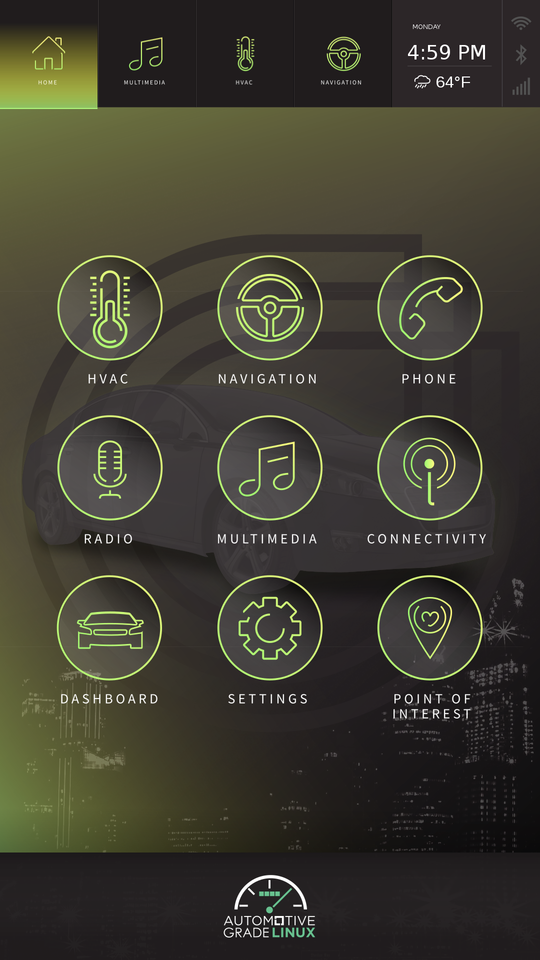 A layer can maps multiple areas.AreaThe Area is the information of the area where the application draws.A Area maps one Parent Surface. Parent Surface can have multiple child Surfaces.SurfaceSurface is information of display material frame buffer managed by Graphics Subsystem (Weston).How to create Surface IDHow to create ZorderWindow Manager Client (API)The API is shown below.Window Resources ManagerRecover Window Resources (Boot Sequence)The Window Manager always holds current window resources.After reboot, Window Manger recoverd the Last Window resources.Window Resource Control (Window Manager API)HMI Apps can Get/Set Window Resources.HomeScreen Get/Set Display and Layer Info.HMI-Apps Set/Set Area Info.Sample:  Set Change Layer by Home ScreenRegister My Application　(Window Manager API)When an application uses WindowManager, registration of the application is necessary.Allocate/Release Window Resources (Window Manager API)When the application starts drawing, it is necessary to acquire Window Resources.Use Case of Allocate Window ResourcesThe use cases in which the MediaPlayer displays the song list during Navi map display are shown below.The internal sequence of WindowManage during 「AllocateWindowResources」 execution is shown below.The app issues「AllocateWindowReasources」to Window Policy Manager.Window Reasources Manager respons to App.The App draw own area.Window Reasources Manager rsposns to another App.The App draw own Area.Window Reasources Manager receive「endDRAW」from AppsWindow Reasources Manager issues 「ChangeLayout」 to Window Layout ManagerUse Case of inVISIBLE Window ResourcesNotify Window Resources Status (Window Manager API:EVENT)Window Manager notifies the application at the event when the situation of Winodw Rersources changes.Window Policy ManagerWhen there is a screen request from the application due to a user operation or a state change of the system, It is common to erase the old screen and display a new screen.But, Setting an optimum screen layout in consideration of the following conditions is an important requirement of an in-vehicle HMI.Application PriorityDriving restrictionsThis requirement is called "HMI Policy".However, HMI Policy is often different for each OEM and each in-vehicle device.So, Window Policy Manger have policy logic based on PolicyDB prepared in advance. Window Layout DecisionAccording to a request from "Window Resource Manager", Window Policy Manager decides Layout based on Window Policy DB and responds to Window Resource Manager. Message Signaling ClientPolicy Manager acquires latest vehicle information from Message Sginaling.Window Policy DB Control(Window Manager API)Update the Window Policy DB with the following timing.Hardwarein-vehicle unit settingSoftwareSoftware update、Application deliveryWindow Policy DB use casesPreconditionWindow Layer Pattern（have 2 Layers）Base Layer (HomeScreen)Apps LayerApps Layout Pattern（have 2 types）FULL			Full Apps AreaHALF		MAIN: 	Upper Apps AreaSUB：	Lower Apps AreaDisplayable area of application（３Apps）HOMESCREEN：		FULLNAVI：			FULL　or　MAINBASE(General Apps)：		FULL　or　MAIN　or　SUBPolicy DB (State Machine at stopping)The state transition table during STOP is shown below.
In the case of driving start, save the current state and shift to the RUN state.STOP　First Low：State Name　　Second Low、Third low：Area Name（When MAIN and SUB are the same, it is regarded as FULL screen）　The action after the 4th column is for the application request（State Machine Table）　＊：Other applications different from MAINPolicy DB (State Machine at running)The state transition table during RUN is shown below.In the case of stopping, restore the current state and shift to the STOP state.RUNWindow Layout ManagerThe Window Layout Manager has the following functions related to Layout. Change Window LayoutIf Window Layout Manager receive「Change Window Layout」They need update Window Resources and send「Change Surfase」to Weston.Window Layout DB Control(Window Manager API)Update the Window Layout DB with the following timing.Hardwarein-vehicle unit settingSoftwareSoftware update、Application deliver Window Layout Pattern Data (DB) sampleThe layout Pattern Data is shown below together with data description (JSON).PreconditionLayout Pattern　(2 patterns)HomeScreen BasicApps Half BasicPattern Description (JSON)Display_height=1920 Display_width =1024ControleBar_ height =200HomeButton_ height=200Apps_height= (Display_height- ControleBar_ height- HomeButton_ height)/2Main_y = ControleBar_ heightSub_y= Main_y+Apps_heightHomeButton_y= Sub_y+ HomeButton_ heightHome Screen Basic (Home Screen Layer)“Layout”{“name”:”HomeScreenBasic” 	“areas”:[{"name":"ControleBar", "x”:0, “y”:0, “width”:”display_width”, “height”: “display_height”, "zorder":0},	{"name":"HomeButton", "x”:0,“y”:HomeButton_y,“width”:”HomeButton_width”, “height”: “Display_height”, "zorder":0}]}Apps Half Basic (Apps Layer)“Layout”{“name”:”ApssHalfBasic” 	“areas”:[{"name":"Main", "x”:0, “y”: Main_y,“width”:”Display_width”, “height”: “Apps_height”, zorder":0},{"name":"Sub", "x”:”0”, “y”:Sub_y, “width”:”Display_width”, “height”: “Apps_height”, "zorder":0}]}Home ScreenOverViewHome Screen is a component for performing user operation.It is possible to have different Home Screen for each in-vehicle device.Related external componentsInternal ComponentsHome Screen CORE APIHomeScreen initial processing The HomeScreen performs the following processing at startup.For details, see the chapter of each manager.Initial setting of 「Window Manager」Setting LayerHomeScreen needs to set up multiple layers including applications at startup.An example of setting of multiple layers is shown below.An application may monopolize one layer or share it.Setting AreaHomeScreen needs to set multiple areas for「OnScreen」and「HomeScreen」at startup.Initial setting of 「Sound Manager」（T.B.D）Initial setting of 「Input Manager」（T.B.D）HomeScreen CORE functionsThe standard Home Screen sample is shown below. (Sample)Shortcut keyThe user selects an application to use with apps menu.Status BarThe Status Bar shows status information by notification command from each application.Apps AreaApps Area is the area for the application to display. Share Apps LayerEach application needs to acquire screen rights to Window Manager. Applications that lose screen rights are set to hide the area.Depending on the screen size, multiple applications can share the Apps Layer.Stack DisplayWhen an executing application calls another application, another application occupies the screen.Home KeyHomeScreen hides the current application and returns to the home screen window.In the following example, the displayed application（app A） is not displayed and HomeScreen is displayed.On Screen Area (Floating Area)On Screen displays on the screen when notification from each application is received.On Screen SampleApps shipped with HomeScreenApps launcherThe user can select necessary applications from the application menu.The HomeScreen informs the application that it is selected.If the selected application is not activated, the HomeScreen requests the application management to start the application.Multi Page MenuInput Method EditorThe application can call IME with user operation.Sound Manager（T.B.D）Input Manager（T.B.D）VersionDate0.202017/XX/XXNoLife 
CycleDescriptionHMI-Apps ActionTo Window Manager１CREATEApps LaunchRegister My ApplicationAllocate Window Resource２VISIBLEArea VISIBLE３ACTIVEArea ACTIVE４DRAWChange Layout Start・RESIZE・RESTOREChange Layout StopDraw END４DRAWREDRAW(GUI-Lib)➖５inACTIVEArea inACTIVE６inVISIBLEArea inVISIBLEAllocate Window Resource７DESTROYFuctionsQtQtJavaFXJavaFXDescription2DWindowQt GUI◯StagePopup-Widnow○2DCanvasPainter2DWebView○Canvas2DWebView△3DSceneGraphMaterialTransfrormAnimationClip-NodeOpacity○Camera/LightTransformVisual EffectPickSub-Scene○SceneGraph (Data Structure) neither Qt nor JavaFX is not Open.3DGraphicsOpenGL/ESCanvas 3D(WebGL)○2D Share3D Share△3DMLQML○FXML○ETCPackageQt package△Java OSGI○ETCMultiMediaAudioVideoCameraRadio○AudioVideo➖➖△ETCInputMouseGesture○MouseGesture○NoFunctionDescription１Window Manager ClientAPI２Window Resource ManagerWindow Resource Management ３Window Policy ManagerMediation of Window Resources４WIndow Layout ManagerWindow Layout ManagementNoNameInformation SourceDescription1IDGraphics SubsystemDisplay ID2Name—Display Name3SizeGraphics SubsystemDisplay Width and HightNoNameInformation SourceDescription1IDHome ScreenLayer ID2NameHome ScreenLayer Name3Z orderHome ScreenLayer Zorder4VisibilityHome ScreenLayes Visibility Status5Alpha BlendHome ScreenLayer Transparent Ratio (α Blend)NoNameInformation SourceDescription1IDApplicationArea ID2NameApplicationArea Name3AppIDApplicationApplication uniqu ID4PidApplicationApplication Process ID5Parent IDApplicationParent Surface ID6Child IDApplicationNext Child Surface ID7PositionーArea Position8SizeーArea Width and Hight9Z orderーArea Z order10VisibilityーArea Visibility StatusNoNameInformation SourceDescription1IDApplicationSurface ID2SourceSizeApplicationFrameBuffer Size3PositionーSurface position4SizeーWidth and Hight5Z orderーSurface Z order6VisibilityーVisibility Status7Alpha BlendーTransparent Ratio (α Blend)Layer ID [31:24]Area ID [23:16](Parent Surface ID)Surface ID [15:0]Layer Zorder [31:24]Area Zorder [23:16]Surface Zorder [15:0]NoFunctionR/WDescription１Window Resources ControlR/WGet/Set Window Resources２Register My ApplicationWRegistration Own process(PID, SurfaceID)３Allocate Window ResourcesWRequest Allocate Area(AreaName)４Release Window ResourcesWRequest Release Area(AreaName)５Notify 
Window Resources StatusRPost Window Resources Status to Apps６Window Policy DB ControlR/WGet/Set  Policy DB７Window Layout DB ControlR/WGet/Set  Layout DBNoEVENTR/WDescription１VISIBLERWhen own Area becomes Visible２inVISIBLERWhen own Area becomes InVisible３ACTIVERWhen own Area becomes Active４inACTIVERWhen own Area becomes inActive５syncDRAWRThe app must draw own Area.After the end, response「endDRAW」.６flushDRAWRThe app must flush own Area.MAINSUBHOMENAVIBASEHsHOMEHOME—To n1To b1n1NAVINAVITo Hs—To n2n2NAVI＊To HsTo n1MAIN:NAVISUB:BASEb1BASEBASETo HsTo n1—b2BASE＊To HsTo n1To b1MAINSUBHOMENAVIMMBASEn1NAVINAVI————NoFunctionDescription１Home Screen ClientAPI２Home Screen CoreHome Screen CORE functions３Apps LauncherHMI-Apps４Input Method EditorHMI-AppsNoFunctionR/WDescription１Home Screen Resources ControlR/WGet/Set Resources２Short Cut keyW３Status BarW４Home KeyW５On ScreenW６Notify R